１　話している人の好きなものや誕生日を選んで〇をつけよう。　各10点×４＝40点【知識・技能】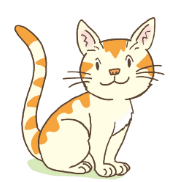 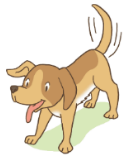 【１】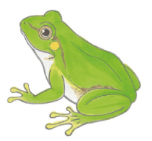 【２】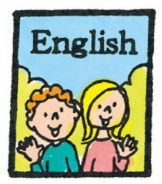 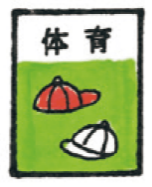 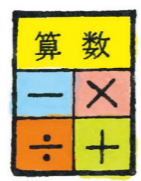 【３】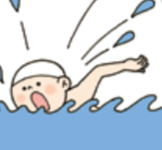 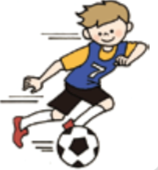 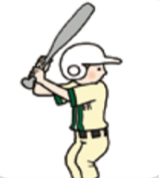 【４】		　６／１３		７／１３		　　７／３０２  好きな食べ物とその理由を線で結ぼう。　各10点×２＝20点【知識・技能】３　これから２人の人が自己紹介をします。自己紹介の内容に合うものを選び記号を書き    ましょう。　　                  各10点×2＝20点【思考力・判断力・表現力】一番目（　　　　　　）　二番目（　　　　　　　）４　どの国について話しているのかな。正しいと思うものを選んで記号を書きましょう。各10点×2＝20点【思考力・判断力・表現力】ア　　　　　　　　　　　　　　　イ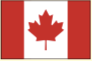 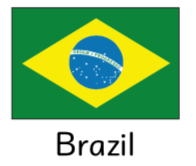 ウ　　　　　　　　　　　　　　エ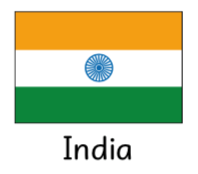 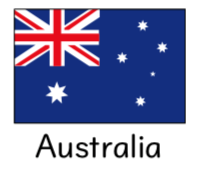 第６年生前期 チャレンジシート（聞くこと）組　番名前知識・技能/60/100第６年生前期 チャレンジシート（聞くこと）組　番名前思・判・表/40/100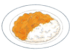 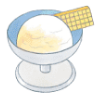 ・・・・・・・・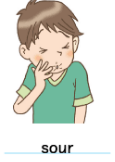 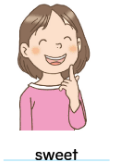 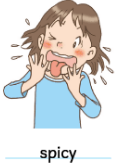 A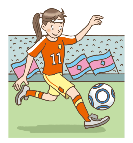 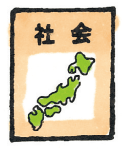 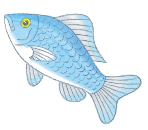 B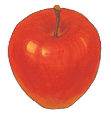 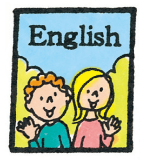 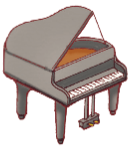 C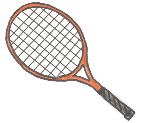 （１）（２）